										         Modello allegato C	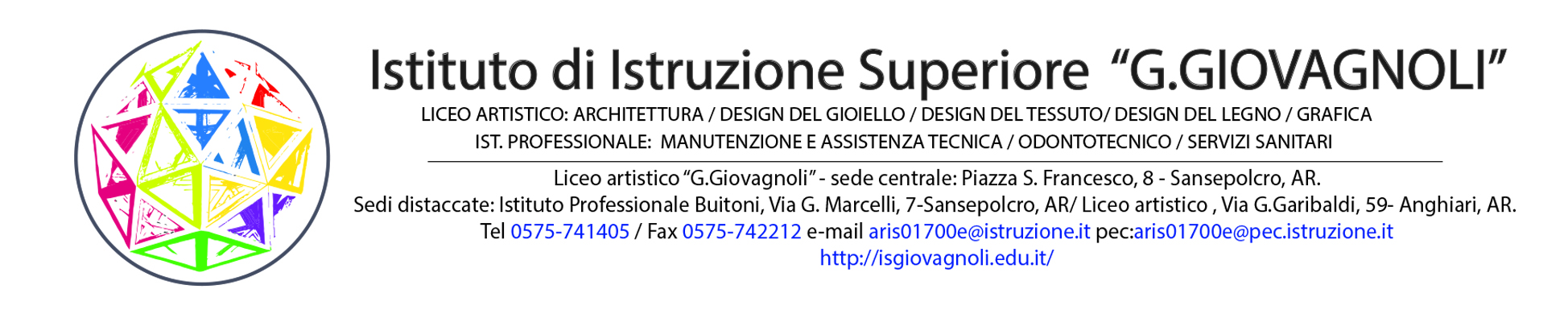 Il /La sottoscritto/a _______________________________________ nato/a a ________________________ prov.____Il ___________________ residente a _________________________________°°°°_________in via  _______________EIl /La sottoscritto/a _______________________________________ nato/a a ________________________ prov.____Il ___________________ residente a _______________________________________in via  _______________GENITORI/TUTORI LEGALIdello studente  _______________________________________:_________ nato a/a _____________________________________il _______________________________ ,  residente a ________________________________ in via _________________________frequentante la classe _________________ sezione _____________________________ a.s. 2020/2021;DICHIARA/NO DI AVER PRESO VISIONE DELL’INFORMATIVA SULLA PROTEZIONE DEI DATIai sensi degli art. 13 e 14 del Regolamento UE 2016/679 e dell’art. 13 del D.lgvo 196/2003, e , dichiarando si essere nel pieno possesso dei diritti di esercizio della potestà genitoriale/tutoria nei confronti del minire,AUTORIZZA/NO LA RACCOLTA E IL TRATTAMENTO DEI DATI DEL MINORE NECESSARIper l’accesso alle attività formative del progetto autorizzato dall’autorità di gestione nell’ambito del Pon per la scuola-competenze e ambienti per l’apprendimento 2014-2020Sansepolcro, ____________								    FIRMA  del genitore/dei genitori o tutori                                                                                                                      _______________________________________                                                                                                                      _______________________________________